ПРИМЕРНОЕ ДЕСЯТИДНЕВНОЕ МЕНЮдля обучающихся МКОУ Верх-Ненинская СОШЕльцовского района Алтайского краяна 2020-2021 учебный год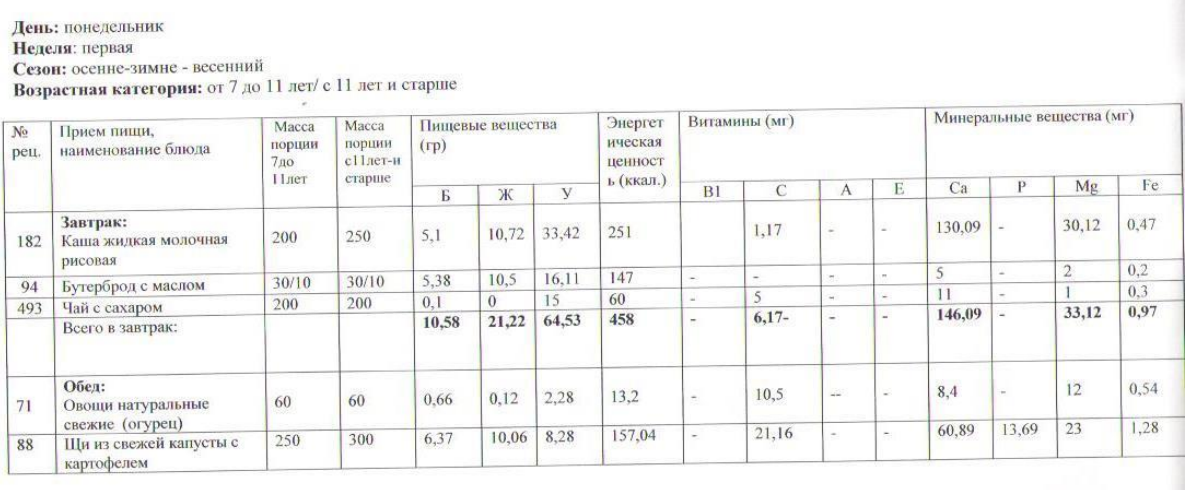 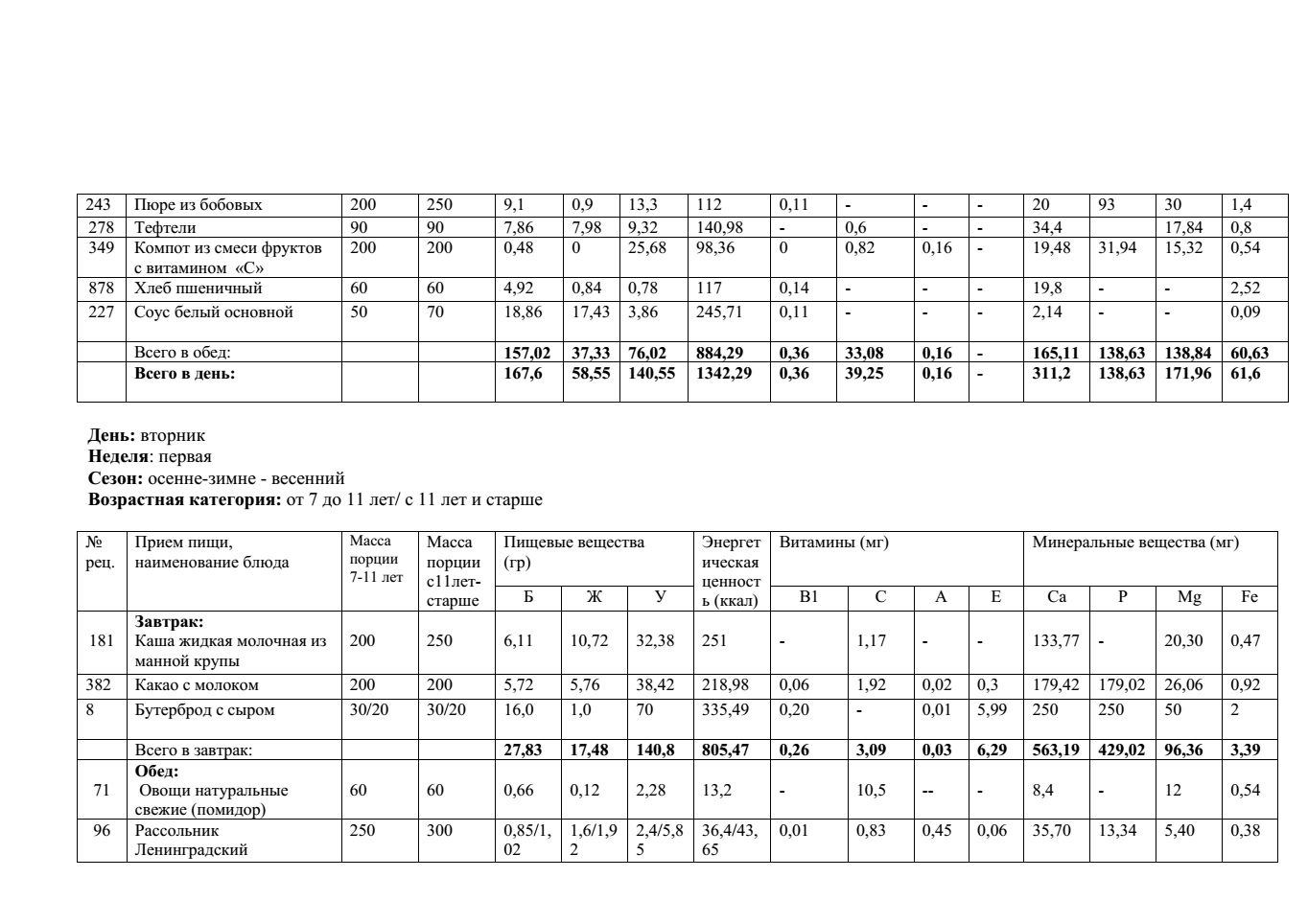 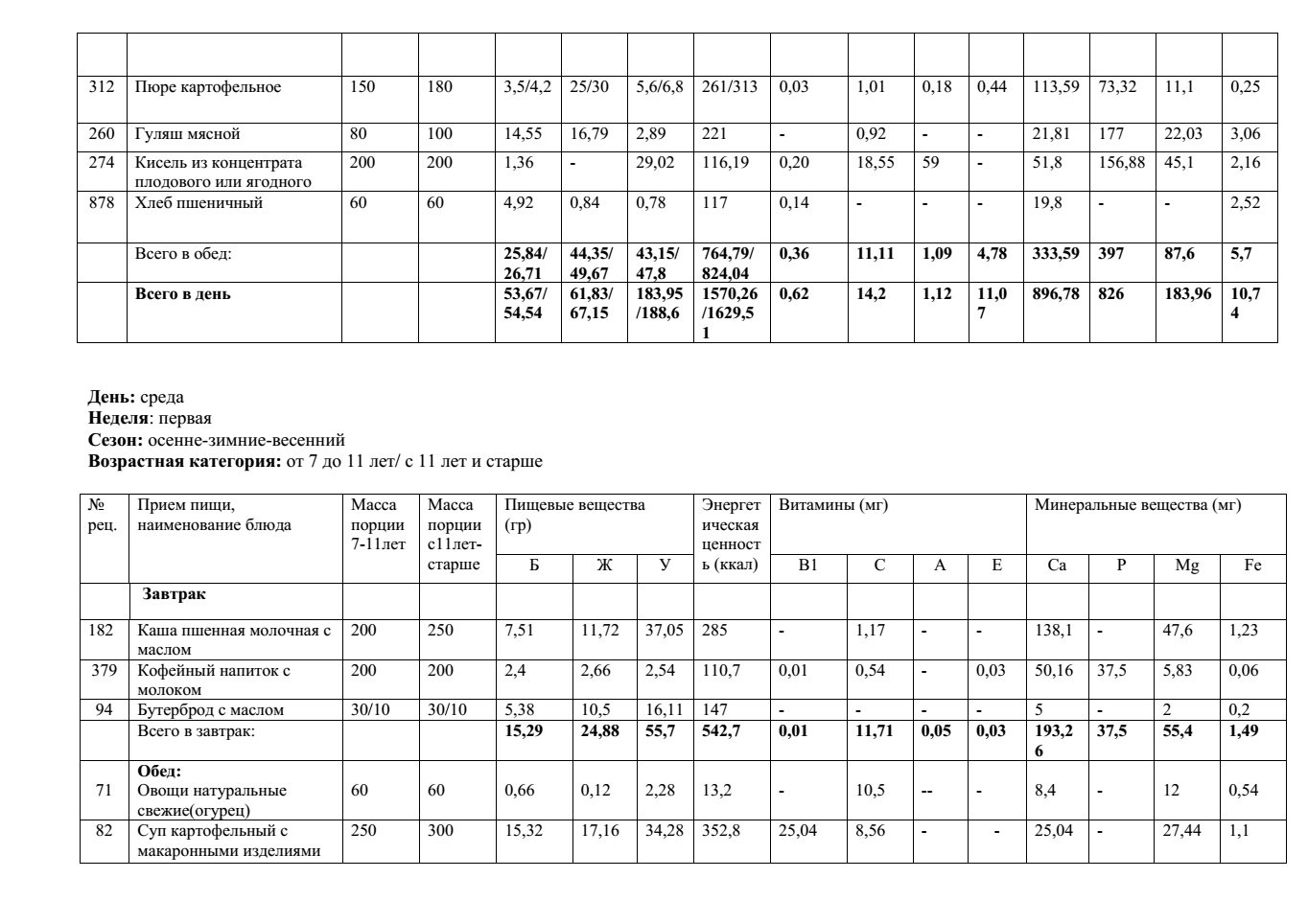 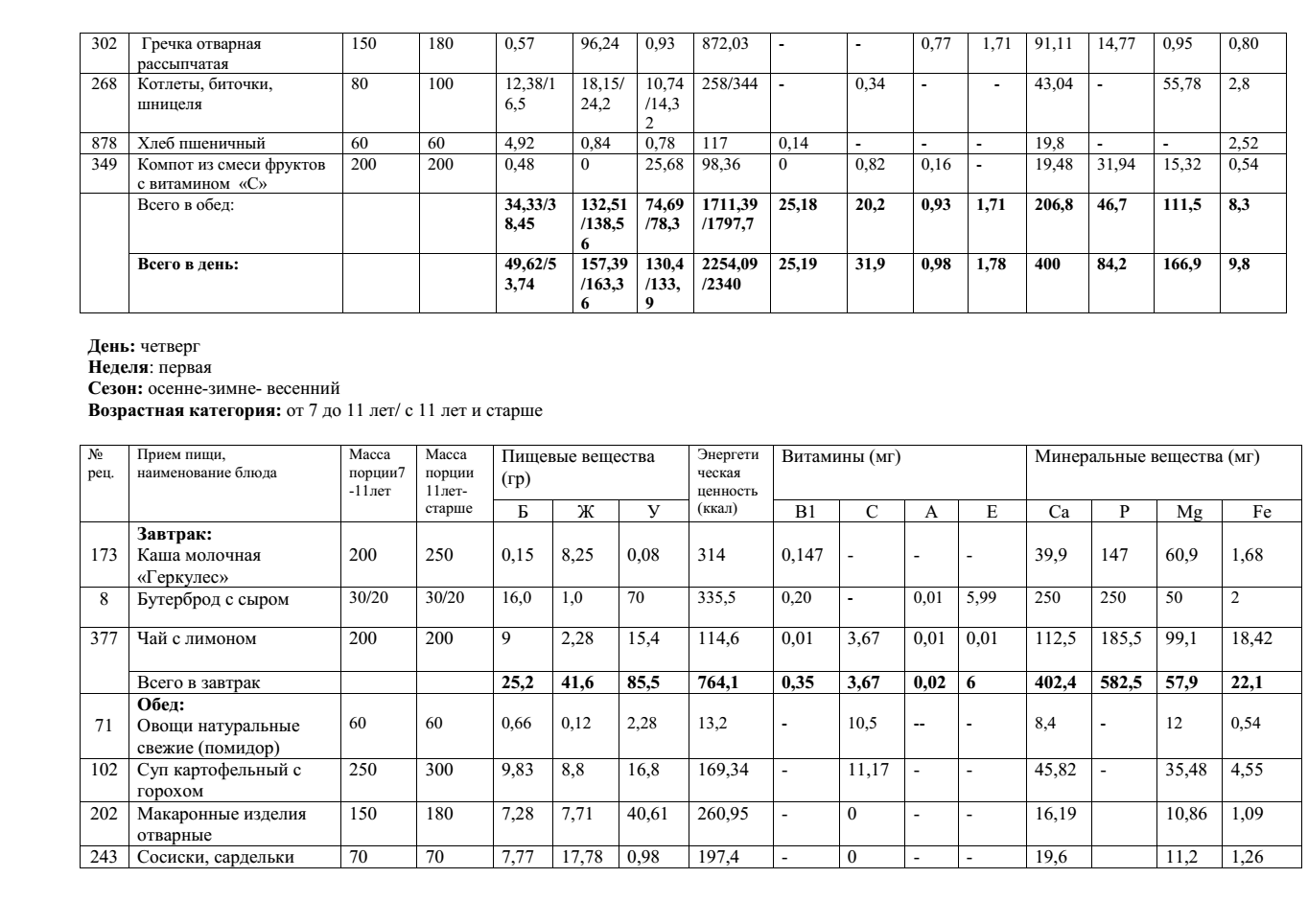 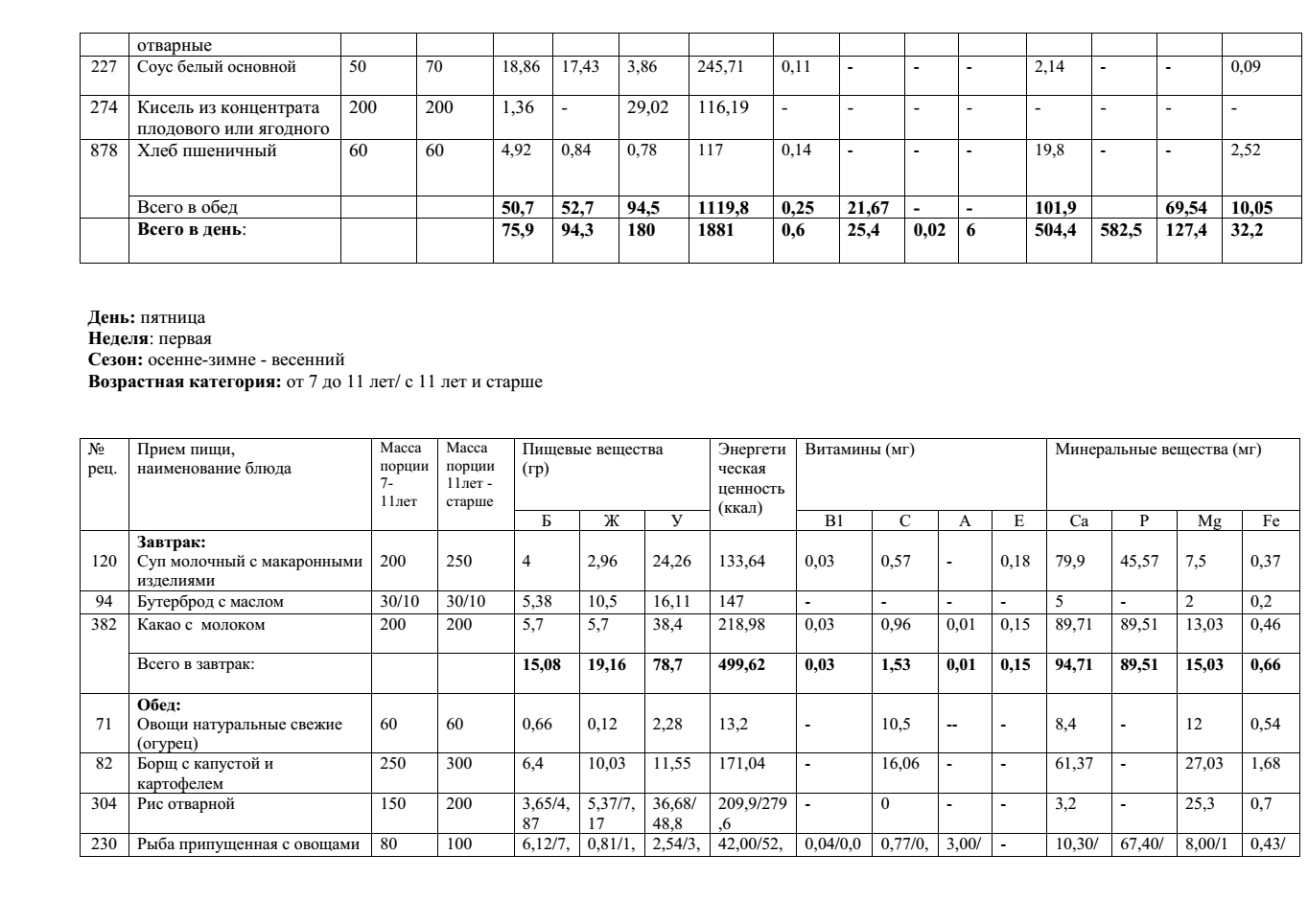 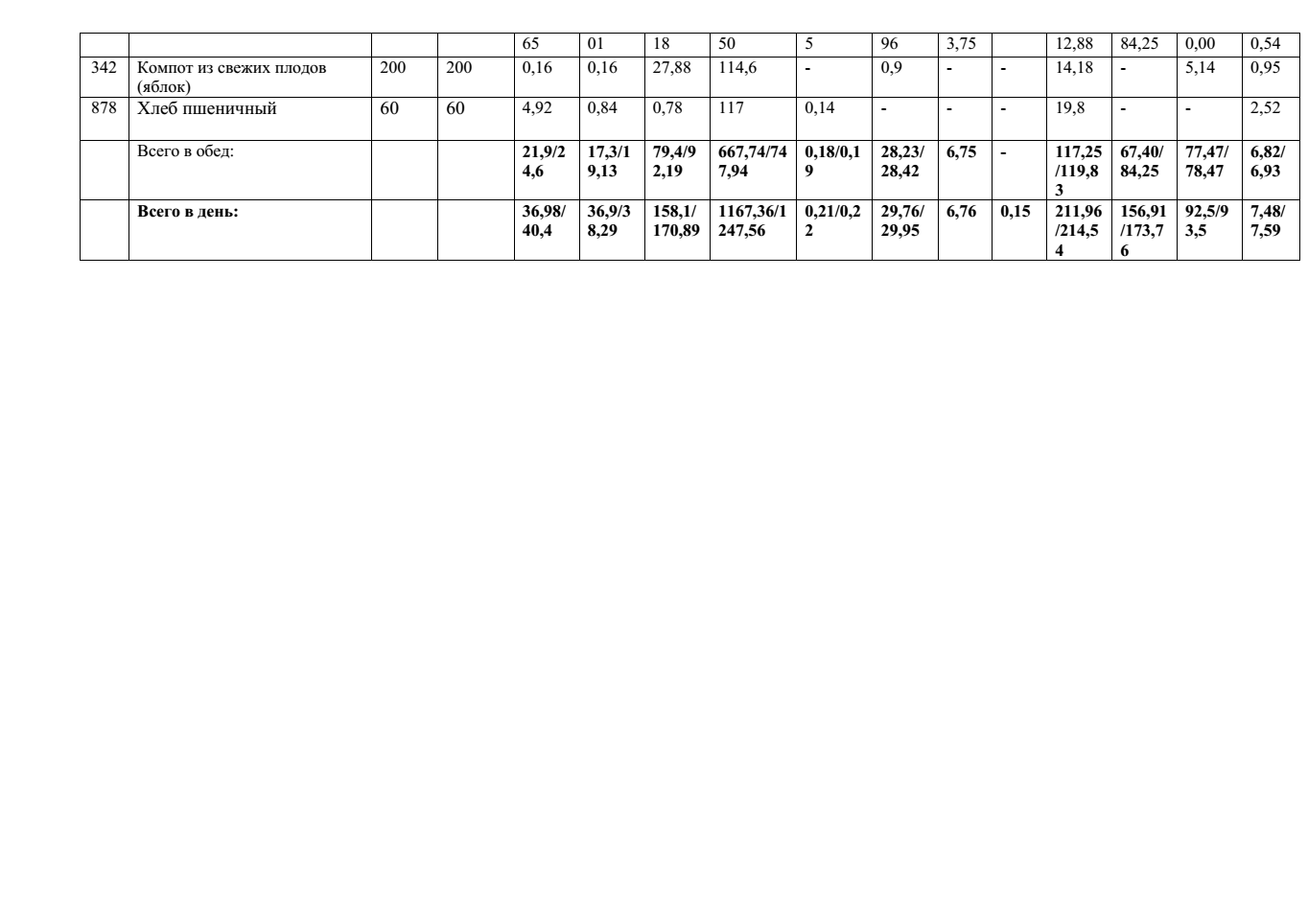 